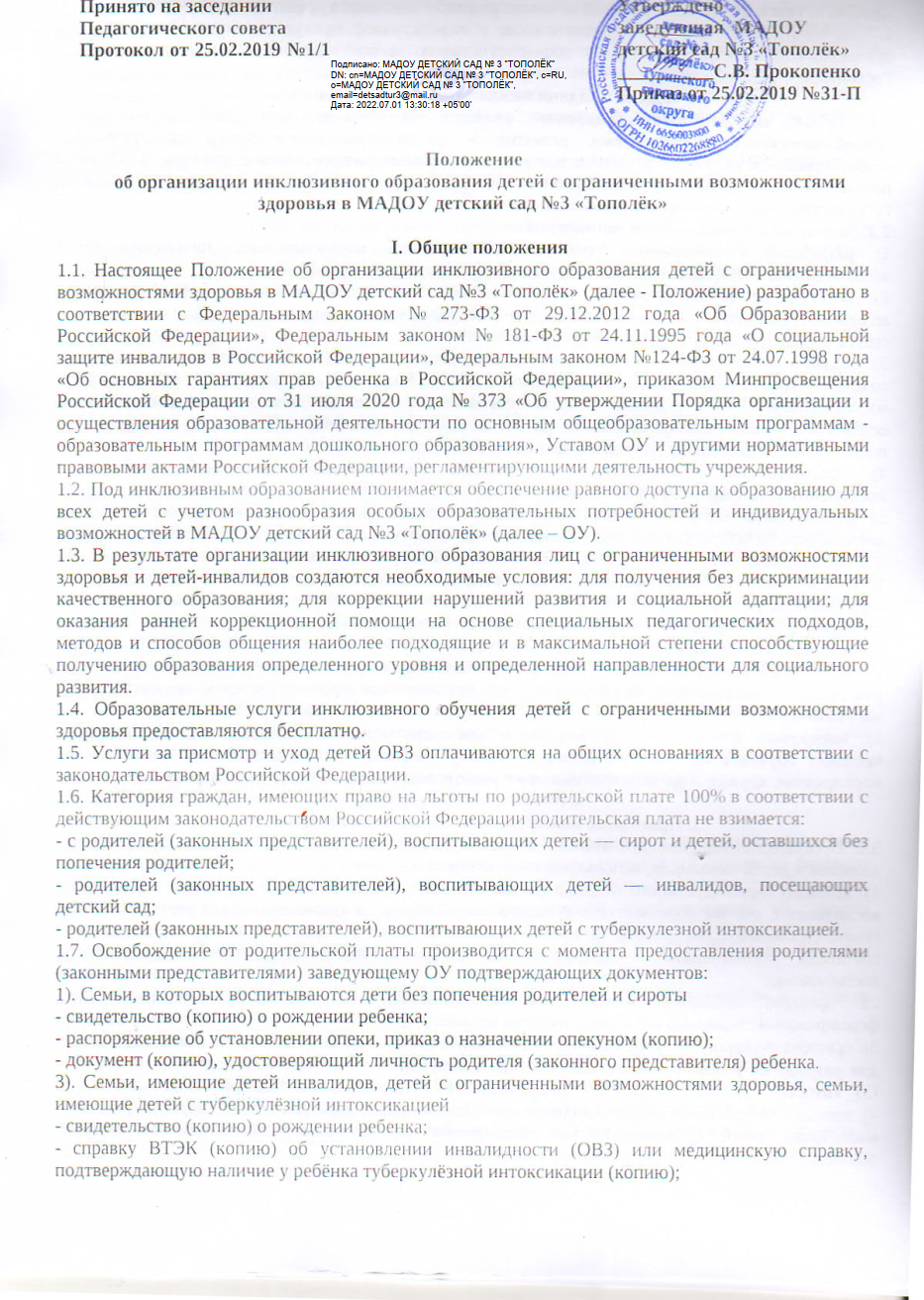 - документ (копию), удостоверяющий личность родителя (законного представителя) ребенка.1.7. Дополнительные платные образовательные услуги (кружки), предусмотренные Уставом ОУ, предоставляются детям с ОВЗ, на общих основаниях в соответствии с законодательством Российской Федерации.2. Цель и задачи инклюзивного образования2.1. Целью инклюзивного образования является обеспечение прав детей с разными психофизическими особенностями развития и организация развивающего пространства безбарьерной среды, позволяющих детям с ограниченными возможностями здоровья (ОВЗ) на получение качественного дошкольного образования в соответствии с Федеральными государственными образовательными стандартами. 2.2. Задачи инклюзивного обучения включают: 1). разработку и реализацию адаптированной основной образовательной программы для воспитанников с ОВЗ дошкольного образовательного учреждения; 2). обеспечение индивидуального педагогического подхода к ребенку с ограниченными возможностями здоровья с учетом специфики и  выраженности нарушения развития, социального опыта, индивидуальных и семейных ресурсов; 3). создание комфортного пространства для всех участников инклюзивного обучения в ОУ; - создание эффективной системы психолого-педагогического и социального сопровождения воспитанников с ОВЗ с целью создания специальных образовательных условий, коррекции особенностей их психофизического развития, эмоционально-волевой сферы, активизации познавательной деятельности, формирования социальных навыков и компетенций; 4). формирование толерантного сообщества воспитанников, родителей (законных представителей), педагогов и социального окружения; 5). формирование междисциплинарной команды специалистов, организующих образовательную деятельность на основе специальных педагогических подходов, форм и методов обучения. 2.3. Инклюзивное образование осуществляется на основании следующих моделей обучения: 1). полная инклюзия - воспитанники с ОВЗ посещают ОУ наряду со сверстниками, не имеющими нарушений развития, и обучаются по АООП, в соответствии с учебным планом ОУ, а также могут посещать кружки, праздники, мероприятия и др.; 2). частичная инклюзия - воспитанники с ОВЗ совмещают обучение на дому по индивидуальному учебному плану по согласованию с родителями (законными представителями) с посещением ОУ, участвуют в праздничных мероприятиях, развлечениях совместно с детьми, не имеющими нарушений в развитии; 3). внеурочная инклюзия – воспитанники, имеющие ограниченные возможности здоровья проходят обучение на дому по индивидуальному учебному плану и посещают внеклассные мероприятия, кружки и др. по согласованию с родителями (законными представителями). 3. Принципы инклюзивного образования лиц с ОВЗ3.1. В осуществлении инклюзивного образования детей, имеющих ограниченные возможности здоровья и детей-инвалидов, используют следующие принципы: 1). принцип индивидуального подхода состоит из выбора форм, методов и средств обучения и воспитания с учетом образовательных потребностей каждого из воспитанников из группы ОУ. Индивидуальный план работы развития ребёнка состоит из диагностики функционального состояния воспитанника и осуществляет отдельную стратегию развития конкретного воспитанника; 2). принцип поддержки самостоятельной активности воспитанника основывается на формировании социально-активной личности ребенка с ограниченными возможностями здоровья; 3). принцип активного включения в образовательную деятельность всех его участников необходим для разработки условий с целью достижения плодотворного взаимодействия детей и педагогов ОУ, которые помогают каждому ребенку развивать свои потенциальные способности; 4). принцип междисциплинарного подхода проводят для реализации методов и средств обучения и воспитания детей с возможностью дальнейшего их диагностирования для составления образовательного маршрута на каждого конкретного ребенка; 5). принцип вариативности в организации образовательного процесса – наличие вариативной развивающей среды, необходимых развивающих и дидактических пособий, средств обучения, вариативной методической базы обучения и воспитания и способности педагога использовать разнообразные методы и средства работы как общей, так и специальной педагогики;6). принцип партнерского взаимодействия педагогов ОУ с родителями (законными представителями) воспитанников используют для  установления доверительных отношений, направленных на поддержку ребенка; 7). принцип открытости и непрерывности, преемственности в инклюзии означает сопровождение обучаемых по ступеням образования – дошкольное образование, начальная школа4. Организация инклюзивного образования в ОУ4.1. Содержание образовательного процесса определяется основной образовательной программой, адаптированной, в соответствии с индивидуальной программой реабилитации/ абилитации ребенка-инвалида. 4.2. Для организации инклюзивного образования в ОУ необходимо:   1). заявление родителей (законных представителей) о согласии на обучение ребенка по адаптированной основной образовательной программе (см. Приложение 1); 2). заключение психолого-медико-педагогической комиссии о подтверждении (установлении) статуса «ребенок с ограниченными возможностями здоровья»; 3). справка медико-социальной экспертизы (далее МСЭ), подтверждающей статус «ребенок-инвалид». 4.3. Этапы реализации инклюзивного образования: 1). предварительный этап включает определение потребностей воспитанника и запросы родителей (законных представителей), специалистов, осуществляющих психолого-педагогическое сопровождение воспитанников с ОВЗ и заключение договора между ОУ и родителями (законных представителей) воспитанников; 2). диагностический этап устанавливает изучение возможностей и дефицитов воспитанников с ОВЗ, их результатов комплексного психолого-педагогического обследования. В зависимости от динамического наблюдения данного этапа выносится заключение психолого-медико-педагогической комиссии о возможности обучения ребенка с ОВЗ в форме инклюзии; 3). основной этап осуществляет реализацию и мониторинг АООП, и дальнейшую корректировку ведущим специалистом программы с выявленными возможностями воспитанников с ОВЗ. 4.5. Инклюзивное образование воспитанников с ОВЗ осуществляется в группах общеразвивающей, комбинированной направленности, при необходимости может быть создана группа компенсирующей направленности. 4.6. В группы компенсирующей направленности зачисляются дети, имеющие: - общее недоразвитие речи (1, 2, 3, 4 уровни речевого развития); - фонетико-фонематическое недоразвитие речи;   - фонетическое недоразвитие речи; нарушение звукопроизношения - фонетический дефект; заикание, и другие категории воспитанников с ОВЗ и дети-инвалиды, с нарушениями речевого развития. 4.7. Количество воспитанников в группах компенсирующей направленности не должно превышать: - для детей с тяжелыми нарушениями речи - 6 детей в возрасте до 3 лет и 10 детей в возрасте старше 3 лет; - для детей с фонетико-фонематическими нарушениями речи - 12 воспитанников в возрасте старше 3 лет; - для глухих детей - 6 детей для обеих возрастных групп; - для слабослышащих детей - 6 детей в возрасте до 3 лет и 8 детей в возрасте старше 3 лет; - для слепых детей - 6 детей для обеих возрастных групп; - для слабовидящих детей - 6 детей в возрасте до 3 лет и 10 детей в возрасте старше 3 лет; - для детей с амблиопией, косоглазием - 6 детей в возрасте до 3 лет и 10 детей в возрасте старше 3 лет; - для детей с нарушениями опорно-двигательного аппарата - 6 детей в возрасте до 3 лет и 8 детей в возрасте старше 3 лет; - для детей с задержкой психоречевого развития - 6 детей в возрасте до 3 лет; - для детей с задержкой психического развития - 10 детей в возрасте старше 3 лет; для детей с умственной отсталостью легкой степени - 10 детей в возрасте старше 3 лет; для детей с умственной отсталостью умеренной, тяжелой степени - 8 детей в возрасте старше 3 лет;   для детей с расстройствами аутистического спектра - 5 детей для обеих возрастных групп; - для детей со сложными дефектами (тяжелыми и множественными нарушениями развития) - 5 детей для обеих возрастных групп. 4.8. Количество детей в группах комбинированной направленности не должно превышать: - в возрасте до 3 лет - не более 10 детей, в том числе не более 3 детей с ограниченными возможностями здоровья; - в возрасте старше 3 лет, в том числе: не более 10 детей, в том числе не более 3 глухих детей, или слепых детей, или детей с нарушениями опорно-двигательного аппарата, или детей с умственной отсталостью умеренной, тяжелой степени, или с расстройствами аутистического спектра, или детей со сложным дефектом; - не более 15 детей, в том числе не более 4 слабовидящих и (или) детей с амблиопией и (или) косоглазием, или слабослышащих детей, или детей, имеющих тяжелые нарушения речи, или детей с умственной отсталостью легкой степени; - не более 17 детей, в том числе не более 5 детей с задержкой психического развития, детей с фонетико-фонематическими нарушениями речи. 4.9. Допускается организация разновозрастных групп компенсирующей или комбинированной направленности для детей от 2 месяцев до 3 лет и от 3 лет и старше с учетом возможности соблюдения в них режима дня, соответствующего анатомическим и физиологическим особенностям детей каждой возрастной группы, с предельной наполняемостью 6 и 12 человек соответственно. 4.10. При комплектовании групп комбинированной направленности не допускается смешение более 3 категорий детей с ограниченными возможностями здоровья; - при объединении детей с разными нарушениями в развитии учитываются направленность адаптированных образовательных программ дошкольного образования и возможности их одновременной реализации в одной группе. 4.11. При поступлении в ОУ ребенка с ОВЗ, ребенка-инвалида на инклюзивное образование определяются условия и технология включения их в функционирующую группу оздоровительной или общеразвивающей направленности ОУ (дозирование времени пребывания ребенка в ОУ, необходимость специалиста сопровождения, индивидуальный график посещения ребенком ОУ, адаптационные мероприятия).4.12. Реализация АООП при инклюзивном обучении  предусматривает создание  специальных условий, которые должны быть применимы к конкретной категории лиц с ОВЗ. 4.13. Для реализации АООП  создаются следующие условия:1). по учету особенностей воспитанника, индивидуальный педагогический подход, проявляющийся в особой организации коррекционно-педагогической деятельности, с применением специальных методов и средств воспитания, компенсации и коррекции нарушений развития (информационно-методических, технических); 2). по реализации коррекционно-педагогической деятельности педагогами и педагогами-психологами, его психологическое сопровождение; 3). по предоставлению воспитаннику с ОВЗ медицинской, психолого-педагогической и социальной помощи; 4). по привлечению родителей (законных представителей) в коррекционно-педагогическую деятельность. 4.14. Прием воспитанников с ОВЗ в ОУ для обучения по адаптированной основной образовательной программе дошкольного образования осуществляется на основании письменного заявления родителей (законных представителей) на имя заведующего ОУ, заключения психолого-медико-педагогической комиссии (ПМПк).4.15. Отношения между ОУ и родителями (законными представителями) регулируются договором, заключаемым в установленном порядке. 4.16. Обучение воспитанников с ОВЗ и детей-инвалидов по АООП является формой дифференциации образования, позволяющей решать задачи своевременной активной помощи детям и их социальной адаптации. 4.17. Образовательная деятельность по АООП организуется в соответствии с годовым планом ОУ. 4.18. Технологии, методы, средства и формы работы с детьми с ОВЗ и инвалидами определяются специалистами исходя из особенностей психофизического развития, индивидуальных возможностей, состояния здоровья воспитанников и направлены на создание позитивной атмосферы принятия и поддержки. 4.19. Со всеми участниками образовательных отношений (воспитанник, родители (законные представители), педагоги, специалисты) проводится работа с целью организации тесного взаимодействия и сотрудничества для достижения значимых результатов. 4.20. Родителям (законным представителям) ребёнка с ОВЗ и инвалида оказывается методическая и консультативная помощь, с целью повышения их медицинской и педагогической компетентности, что способствует вовлечению родителей (законных представителей) в образовательную, коррекционно-развивающую, оздоровительную работу, формирует у них ответственность за развитие и укрепление здоровья воспитанников инклюзивного обучения в ОУ. 4.21. Образовательная деятельность организуется в соответствии с расписанием непосредственно образовательной деятельности, которое определяется ОУ в соответствии с установленными требованиями СанПиН. Проводятся групповые и индивидуальные коррекционно-развивающие занятия,    4.22. В рамках модели частичной интеграции оказание образовательных услуг ребёнку с ОВЗ осуществляется по режиму и расписанию возрастной группы. В режим вносятся дополнения с указанием условий и регламента проведения коррекционно-развивающих занятий специалистов с ребёнком с ОВЗ. Режим дня и недели может быть гибким.  4.23. В случае невозможности полного усвоения программы из-за тяжести физических и (или) психических нарушений, в соответствии с рекомендациями ПМПк, в коррекционной работе делается акцент на формирование у ребёнка социальных и практически-ориентированных навыков. 4.24. Технологии, методы, средства и формы работы с детьми с ОВЗ определяются специалистами исходя из особенностей психофизического развития, индивидуальных возможностей, состояния здоровья детей и направлены на создание позитивной атмосферы принятия и поддержки. 4.25. Общее психолого-медико-педагогическое сопровождение, динамическое наблюдение воспитанников в условиях инклюзивного образования осуществляется ПМПк, психолого-педагогического консилиума ОУ (ППк). 4.26. Педагог психолог проводит коррекционно-развивающую работу в соответствии с индивидуальной адаптированной образовательной программой ребёнка с ОВЗ, осуществляет сопровождение ситуации включения с точки зрения эмоционального благополучия всех воспитанников группы.4.27. Дети с ОВЗ с согласия родителей (законных представителей) при необходимости могут быть направлены в течение года на ПМПк, либо на консультации к специалистам необходимого профиля. 4.28. В процессе работы с ребёнком с ОВЗ может быть осуществлена его полная интеграция в группу общеразвивающей, комбинированной направленности с согласия родителей (законных представителей) и на основании заключения ПМПк или психолого-педагогического консилиума ОУ.4.29. Независимо от степени выраженности нарушений развития всех детей с ОВЗ  обеспечивается их участие в проведении музыкально-развлекательных, спортивно-оздоровительных и иных досуговых мероприятий ОУ. 4.30. При выпуске из детского сада дети с ОВЗ и инвалидностью направляются на ПМПк (психолого-медико-педагогическую комиссию) для определения формы обучения в школе (общеобразовательной или специальной коррекционной). Специалисты сопровождения ОУ при запросе учителя начальных классов оформляют индивидуальную карту сопровождения, в которой указывают динамику коррекционной работы с ребёнком в возрасте от 6 до 7 (8) лет.  4.31. Корректировка АООП ДО происходит на заседаниях ППК с участием всех педагогов и специалистов, участвующих в реализации АООП ДО, на основании  психолого-педагогической диагностики, которая проводится после летнего периода, в конце учебного года, с учётом особенностей усвоения адаптированной основной образовательной программы. 5. Содержание инклюзивного образования в ОУ5.1. Содержание инклюзивного образования реализуется в разных формах образования с детьми: 1). беседы и чтение художественной литературы; 2). моделирование игровых ситуаций, через дидактические игры; 3). индивидуальные занятия со специалистами; 4). активные действия в специально организованной среде (свободная игра в групповом помещении, в специально оборудованных помещениях, прогулка); 5). совместная деятельность и игра в микрогруппах с другими детьми; 6). проведение режимных моментов образовательной деятельности; 7). формирование навыков саморегуляции и самообслуживания. 5.2. Содержание инклюзивного образования реализуется в разных формах образования с родителями: тематические родительские собрания и консультации; доступная информация о работе по инклюзии. 5.3. Содержание инклюзивного образования реализуется в разных формах образования с педагогами: педсоветы, круглые столы и совместное обсуждение перспективных направлений работы; посещение педагогами и воспитателями инклюзивной группы; детско-родительские группы: комплексные занятия для детей и родителей, включающие в себя игры, творческие занятия, музыкальные занятия, консультирование родителей специалистами по интересующим вопросам, обсуждение волнующих родителей проблемы, информационная и психологическая поддержка.6. Документация по организации инклюзивного образования6.1. Воспитатель разрабатывает и ведет: индивидуальный образовательный маршрут воспитанника с ОВЗ; график индивидуальных занятий; мониторинг индивидуальных достижений воспитанников. 6.2. Учитель-логопед составляет и ведет: комплексно-тематическое планирование подгрупповых коррекционных занятий; индивидуальный план коррекционной работы; график индивидуальных занятий; журнал взаимодействия с воспитателями; журнал учета консультаций для родителей (законных представителей); мониторинг индивидуальных достижений воспитанников. 6.3. Педагог-психолог составляет и ведет: планирование подгрупповых и индивидуальных занятий; расписание подгрупповых и индивидуальных занятий; индивидуальный план коррекционной работы; лист коррекционных (индивидуальных) занятий; журнал учета консультаций для родителей (законных представителей) и педагогических работников. 6.4 Результаты работы отражаются в ежегодных отчетах и обсуждаются на заседаниях психолого-педагогического консилиума ОУ.   7. Участники инклюзивного образования ОУ7.1. Участниками инклюзивного образования ОУ являются: ребенок с ОВЗ и ребенок-инвалид; родители (законные представители) воспитанников; учитель-логопед; воспитатель; педагог-психолог; учитель-дефектолог (при необзодимости); тьютор (при необходимости). 7.2. В ОУ воспитанникам гарантируются охрана нервно-психического физического здоровья, обеспечение спокойной и доброжелательной атмосферы жизнедеятельности детей, содействие в естественном и своевременном развитии и социальной адаптации. 7.3. Родители (законные представители) имеют право защищать законные права и интересы детей, принимать участие в деятельности ОУ в соответствии с его Уставом, знакомиться с материалами и характером коррекционных методов их обучения. 7.4. Педагоги ОУ интегрировано осуществляют комплекс мероприятий по диагностике детей с ОВЗ и детей-инвалидов и консультируют их родителей (законных представителей) по вопросам дальнейшего обучения. 7.5. Основным, ведущим специалистом, проводящим и координирующим коррекционно-образовательную работу в группе детей с ОВЗ, является учитель-логопед. 7.6. Специалисты детского сада проводят занятия строго по расписанию, утверждённому заведующим дошкольным образовательным учреждением. 8. Обязанности участников инклюзивного образования в ОУ 8.1. Администрация ОУ: - проводит сбор и анализ информации по вопросам организации инклюзивного образования, принимает решение об организации инклюзивного образования в группах общей развивающей, комбинированной направленности;- организует работу воспитателей, специалистов, тьюторов, обеспечивающих сопровождение лиц с ОВЗ в образовательном процессе в рамках реализации инклюзивного образования в соответствии с действующим законодательством;- утверждает АООП ДО для обучающихся с ОВЗ; - анализирует и проводит мониторинг результатов внедрения инклюзивного образования;2). Педагогический совет ОУ:- совместно со специалистами ППк согласовывает на Педагогическом Совете АООП ДО для обучающихся с ОВЗ с учётом требований федерального государственного образовательного стандарта дошкольного образования;  - взаимодействует в рамках своей компетентности с учреждениями здравоохранения, социальной защиты, культуры по вопросам обучения и сопровождения лиц с ОВЗ и их семей;- осуществляет контроль за освоением АООП ДО, обучающихся с ОВЗ.3). Воспитатели и специалисты ОУ:- соблюдают правовые, нравственные и этические нормы, в соответствии с требованиями профессиональной этики; - учитывают особенности психофизического развития обучающихся и состояние их здоровья; - несут ответственность за неисполнение или ненадлежащее исполнение возложенных на них обязанностей в порядке и в случаях, которые установлены федеральными законами. 3. Психолого-педагогический консилиум ОУ:- осуществляет проведение обследования детей в пределах своей компетенции в возрасте от 0 до 8 лет в целях своевременного выявления особенностей в физическом и (или) психическом развитии детей; определение степени и условия интеграции ребенка с ОВЗ в образовательную среду;- готовит по результатам обследования заключения и рекомендации с указанием специальных условий, которые необходимы по оказанию обучающимся с ОВЗ психолого-педагогической помощи и организации их обучения и воспитания; выполняет рекомендации ПМПК;- разрабатывает индивидуальные адаптированные образовательные программы (далее – АООП ДО) для каждого ребёнка с ОВЗ, посещающего группу - формирует у родителей (законных представителей) реалистическое общеразвивающей, комбинированной направленности с учётом рекомендаций ПМПК; видение сценария жизни ребенка с ОВЗ, определяющего взвешенный выбор образовательного маршрута.8.2. Педагогам , специалистам, администрации ОУ запрещается распространять информацию о ребенке, посторонним людям, не имеющим отношения к реализации АООП ДО.9. Заключительные положения9.1. Настоящее Положение принимается на Педагогическом совете и утверждается (либо вводится в действие) приказом заведующего ОУ.9.2. Все изменения и дополнения, вносимые в настоящее Положение, оформляются в письменной форме в соответствии действующим законодательством Российской Федерации. 9.3. Данное Положение принимается на неопределенный срок. Изменения и дополнения к Положению принимаются в порядке, предусмотренном п.9.1. настоящего Положения. .4. После принятия Положения (или изменений и дополнений отдельных пунктов и разделов) в новой редакции предыдущая редакция автоматически утрачивает силу.  Приложение 1.Заявлениео согласии на обучение ребенка с ограниченными возможностями здоровьяпо адаптированной образовательной программеЯ,  _______________________________________________________________________________(Ф.И.О (при наличии). родителя/законного представителя ребенка с ОВЗ)являющаяся (йся)___________________________________________________________________                         (матерью/отцом/законным представителем)__________________________________________________________________________________(Ф.И.О (при наличии). ребенка, дата рождения)руководствуясь ч.3 ст.55 Федерального закона от 29.12.2012 г.  № 273-ФЗ «Об образовании в Российской Федерации» и на основании рекомендаций территориальной психолого-медико-педагогической комиссии (коллегиальное заключение ТПМПК от «______» _______________20___г    № протокола ____), заявляю о согласии на обучение моего ребенка по адаптированной основной образовательной программе для детей ___________   в МАДОУ детский сад №3 «Тополёк» в условиях инклюзивного образования в группе общеразвивающей/комбинированной (нужное подчеркнуть) направленности.Приложение: коллегиальное заключение ПМПк.«_____» ____________ 20 ___ г.             _____________         ________________________							(подпись)		 (расшифровка подписи)Приложение 2Индивидуальная образовательная программа ребёнка с ОВЗ_________________________________________________(фамилия, имя ребенка, дата рождения)воспитанника(цы) _________________________________________                                                           (группа, в которой обучается ребенок)на 20 ______/20_______ учебный год.ОБЩИЕ ДАННЫЕДиагностика развития ребенка Цель педагогического мониторинга – обобщение и анализ информации о состоянии общего развития для осуществления оценки, планирования коррекционно-развивающего процесса (разработка ИОМ) и прогнозирования конечного результата.Познавательное развитие: (заполняют психолог, учитель-дефектолог/воспитатели) Пример: Темп деятельности неравномерный. Объём устойчивой работоспособности кратковременный (5 минут). Внимание. Переключаемость характеризуется отвлекаемостью. Значительно снижены распределение внимания и его концентрация.Мышление наглядно-действенное ниже возрастной нормы. Задания невербального характера выполняются ребёнком лучше, чем вербализированные задания.  Не  доступны простые классификации и  обобщения. Работа с простыми контурами затруднена (с обучающей помощью). Задания на зрительно-двигательную координацию выполняет без учета величины, формы и цвета. Цвета не знает и не соотносит. Определение процессов памяти и восприятия затруднены из-за индивидуальных особенностей ребенка. Познавательная активность значительно снижена, истощаема, преобладает манипуляция с одними и теми же игрушками.Речевое развитие: (заполняет учитель-логопед)Пример: Системное недоразвитие речи. Понимание речи только на обиходно-бытовом уровне. Воспринимает простые побуждения и инструкции: сядь на стул, возьми мяч, пойдем в группу, мой руки.Объем воспринимаемых высказываний очень медленно расширяется, для этого необходимо многократное повторение. Пассивный словарь наполнен предметами ближайшего окружения и простейших действий. Активный словарь состоит из набора автоматизированных фраз, употребляемых не всегда по смыслу. На вопросы чаще всего отвечает повтором заданного взрослым вопроса.Особенности личностного развития: Пример: Частично контактна, настроение переменчивое от уравновешенного до вспышек агрессии сопровождающихся громким криками и плачем. Очень возбудима и эмоциональна.Целевые ориентиры дошкольного образования для ребёнка  с ________ (возраст ребенка)(заполняют воспитатели (из АООП))Коррекционно-образовательная деятельность, осуществляемая специалистами консилиума:Пример:Циклограмма работы специалистов с ребёнком с ОВЗСоставители АОП: Учитель-дефектолог; _______________________________Педагог-психолог        _______________________________Учитель-логопед        ________________________________          Воспитатели               ________________________________                                               ________________________________       Музыкальный руководитель:           ______________________       Инструктор по физкультуре:            ______________________Ознакомлен: __________________________________________                      (Ф.И.О. родителя.\законного представителя, подпись)Заведующей МАДОУ детский сад № 3 «Тополёк» Прокопенко С.В.От ___________________________________Адрес проживания  ____________________________________________________________телефон _______________________________СОГЛАСОВАНОПредседатель ППк МАДОУ детский сад №3 «Тополёк» ______________Протокол № ___ от _________УТВЕРЖДЕНАЗаведующая МАДОУ детский сад №3 «Тополёк» _______________ Прокопенко С.В.«___»_________________20___ г.Приказ № ___ от _________Ф.И.О. ребенка:(заполняет воспитатель)Дата рождения:(заполняет воспитатель)Сведения о семье:Полная/неполнаяБлагополучная/неблагополучнаяМать (ФИО, образование, место работы)Отец  (ФИО, образование, место работы)(заполняет воспитатель)Воспитатели (ФИО):(заполняет воспитатель)Заключения специалистов:Учитель-логопед:Педагог-психолог:Учитель-дефектолог: (заполняет воспитатель)Группа здоровья(заполняет воспитатель)Заключения врачей – специалистов:(заполняет педагог-психолог из мед.карты ребенка)Режим пребывания ребёнка в МАДОУ10 часов Заключение ПМПкЯвляется обучающимся с ОВЗ. Рекомендовано обучение и воспитание по АООП ДО для детей с _________   с _________________20___ г.Заключение ППк ОУОрганизовать / продолжить обучение и воспитание по АООП ДО для детей с _________ в соответствии с содержанием и циклограммой индивидуальной АОП ребенка.Рекомендации ППКПсихолого-педагогическое сопровождение в условиях ДОУ. Занятия с педагогом-психологом, учителем-логопедом, учителем-дефектологом:  индивидуальные (периодичность), групповые (периодичность).Цель индивидуальной образовательной программы:Создание благоприятных условий для всестороннего развития и образования ребёнка в соответствии с его возрастными, индивидуально-типологическими особенностями и особыми образовательными потребностями,  психолого-педагогической и коррекционно-развивающей поддержки,  позитивной абилитации и социализации.Задачи индивидуальной образовательной программы:Осуществлять индивидуальную психолого-педагогическую помощь ребенку; способствовать усвоению ребенком адаптированной основной образовательной программы для детей с ______; обеспечить позитивные сдвиги в развитии ребенка, его целенаправленное продвижение относительно собственных возможностей, стимулирование индивидуальных возможностей; оказать методическую помощь родителям ребёнка. Формы реализации АОП:Индивидуальные (групповые) занятия, ООД в группе с дифференцированым подходом к ребёнку с ОВЗ, игровая деятельность, совместная деятельность, беседы…..Формы работы с родителями:Консультации, практикумы, собеседования. Обучение родителей  технологиям сопровождения ребенка с ……. Совместное пребывание ребенка и родителей на  индивидуальных консультациях, организация выставок детского творчества, приглашение родителей на детские концерты,  праздники.НАПРАВЛЕНИЯНАПРАВЛЕНИЯКоммуникативно – речевоеПознавательноеСпециалистыВыявленные нарушенияЗадачи коррекционной работыСодержание коррекционной работы (формы, методы, дидактические средства по коррекции выявленных нарушений)Рекомендации для родителейСпециалистыВыявленные нарушенияЗадачи коррекционной работыСодержание коррекционной работы (формы, методы, дидактические средства по коррекции выявленных нарушений)Рекомендации для родителейУчитель-дефектолог (воспитатели)Не имеет представления о  пространственных понятиях «лево-право», «верх-низ», «впереди-сзади», не  понимает зеркальное отображение.Формировать пространственные понятия «влево-вправо», «вверх-вниз», «впереди-сзади».«Муха», «Высоко-низко, далеко-близко», «Иди туда, куда скажу», «Зеркало».Закреплять дома понятия «лево-право», «верх-низ», «впереди-сзади».Учитель-дефектолог (воспитатели)Не знает цифры.Не владеет счётом в пределах 5.Формировать представления о числах от 1 до 5. Формировать навык прямого счёта в пределах 5.«Считай дальше», «Какая цифра спряталась», «Назови соседей».«Считай дальше», «Сосчитай матрёшек», «Сколько зверей в теремке».Закреплять представления о числах от 1 до 5.Закреплять навык прямого счёта в пределах 5.Учитель-дефектолог (воспитатели)Не знает геометрические фигуры.Формировать представления о геометрических фигурах. «Назови фигуру», «Какая форма».Закреплять знания о геометрических фигурах.Учитель-дефектолог (воспитатели)Не умеет сравнивать предметы, устанавливать сходство и различие.Не умеет классифицировать предметы по одному признаку.Формировать умение сравнивать предметы, устанавливая сходство и различие.Формировать умение классифицировать предметы.«Сравни предметы», «На что похоже», «Чем похоже», «Чем отличается»«Овощи», «Фрукты», «Одежда», «Мебель», «Птицы».Закреплять умение сравнивать предметы.Закреплять умение классифицировать предметы по одному признаку.Учитель-дефектолог (воспитатели)Небрежно закрашивает, выходит за линии. Использует 1 цвет. Не умеет вырезать из бумаги.Недостаточный уровень  владения  элементарными приёмами лепки и  рисование  кистью и красками.Развивать умение закрашивать аккуратно, не выходя за линии, используя разнообразие цветов и умеренный нажим на карандаш.Формировать умение пользоваться ножницами при вырезывании простых геометрических фигур, полосок.Развивать мелкую моторику пальцев рук.Формировать умение рисовать кистью и красками.«Трафареты», «Раскраски».«Фрукты», «Овощи», «Грибы».«Морковь», «Мишка», «Козлёнок».«Закрась платочек», «Морские волны», «Цветок», «Ветка рябины».Закреплять умение аккуратно закрашивать, не выходя за контур, правильно пользоваться ножницами, развивать мелкую моторику рук.Поощрять аккуратность, стремление помочь.Закреплять умение рисовать кистью и красками.Учитель-дефектолог (воспитатели)Самостоятельно одежду не складывает, не поправляет и не заправляет. Продолжать развивать навыки самообслуживания: умение складывать одежду, следить за своим внешним видом.  «Сложи красиво кофту», «Сверни колбаской колготки», «Помоги товарищу».Закреплять навыки самообслуживания.Педагог-психологНеустойчивое, рассеянное, концентрация внимания низкая  –  часто отвлекается.Развивать способность концентрировать произвольное внимание«Найди отличия», лабиринты, зрительные диктанты, «Корректурные пробы» «Как пройти к зайке?»; «Небылицы»; «Съедобное - несъедобное»«Пары слов»;«Мы ходили в зоопарк»Закреплять навык при помощи игр: «Съедобное - несъедобное», «Найди отличия», лабиринтыПедагог-психологНизкий объем зрительной и слуховой памятиПовышать объем произвольной памяти«Посмотри и запомни»; «Послушай и запомни» «Отгадай предмет по описанию»; «Да, нет»; «Чей домик?»Закреплять навык при помощи игр:«Посмотри и запомни»; «Послушай и запомни»Закреплять навык при помощи игр: «Да, нет»;«Загадки»; «Отгадай предмет по описанию».Педагог-психологНарушения в развитии эмоционально-личностной и волевой сферы (неустойчивое настроение – меняется от незначительных причин, плаксива,  часто непослушен, на замечания реагирует неадекватно, управлять поведением не умеет).Коррекция нарушений в развитии эмоционально-личностной и волевой сферыФормировать умение контролировать себя при помощи усвоенного правила и умение действовать по правилам.Релаксационные упражнения, ролевые игры, элементы арттерапии, сказкотерапии.Поддерживать положительный эмоциональный контакт с ребенкомУчитель-логопедПроизносительная сторона речи:Затрудняется в переключении с одной артикуляционной  позы на другую.Слабая подвижность губ, Лицевая мускулатура гипомимична.Развитие слухового внимания и восприятия.Продолжать развивать слуховое внимание и слуховое восприятие.Формирование двигательных навыков и жестикуляции.Продолжать формировать направленность к собеседнику и речевую позу.Продолжать формировать целостное речевое движение.Формирование подвижности органов речи.Продолжать формировать голос.Продолжать формировать речевой выдох.Продолжать развивать подвижность органов речи.Развитие экспрессивной речи.   «Сказка о Весёлом Язычке», Гимнастика для язычка.«Послушай-повтори», «Звуковая дорожка»«Повтори звуки», «Эхо», «Громко-тихо»«Назови ласково», совместные игры на развитие звукобуквенного анализа и синтеза. Учитель-логопедЛексико-грамматический строй речи.Затрудняется в подборе прилагательных к существительным.Затрудняется в назывании действий людей разных профессий,Употребляет односложные предложения, простые фразы.Развитие понимания речи.Продолжать развивать понимания речи:Понимание конкретных слов и обиходных выражений;Понимание однословного предложения;понимание вопросов: «Куда? Где? Откуда? Что? Кому? Откуда? Для кого?»;Понимание целостных словосочетаний, подкреплённых наглядным предметным действием;Накопление пассивного словаря.Активизация предметного словаря, словаря признаков и словаря действий.Формирование грамматического строя речи.«Чего многов корзине?», «Что с чем рядом?»,  «Чего не хватает?», «Исправь ошибку», "Чей хвост,  чья морда?"«Один-много», «Какой лист, какая ветка?»,«Почемучки», «Продолжи предложение», «Что было, что будет?»,                «Чудесныймешочек», «Сосчитай»,«Что приготовим?», «Кто, чем питается?», «Кто кем будет?», «Сравни животных», игра «Как улетают птицы?»«1, 2, 3 рассказываешь ты», «В гостях у сказки».«Построй предложение»,«Подбери слово», ««Добавь слог», «Слоговой поезд», «Прошагай слово», «Слово в домик»«Построй предложение», «Подбери слово», «Цепочка слов», «Сложи букву»,«Подружи буквы» Цепочка словВыполнение домашних заданий по закреплению речевого материала;грамматического строя речиСпециалисты (ФИО)формы работыпонедельниквторниксредачетвергпятницаучитель-дефектологиндивидуальнаяучитель-логопединдивидуальная10.15 – 10.30 --10.15 – 10.30-педагог-психологиндивидуальная09.00 – 09.25 ---09.00 – 09.25музыкальный    руководительИндивидуальный дифференцированный подход в условиях группового занятия-09.55-09.55-Инструктор по физкультуреИндивидуальный дифференцированный подход в условиях группового занятиявоспитатели индивидуальная, по заданиям дефектолога и логопеда15.4515.4515.4515.4515.45Совместная деятельность(заполняют воспитатели – распределите по дням  в соответствии с расписанием)подгрупповаяобучение игрехудожеств. творчество(лепка/ аппликация)обучение игрехудожеств. творчество(рисование)обучение игре